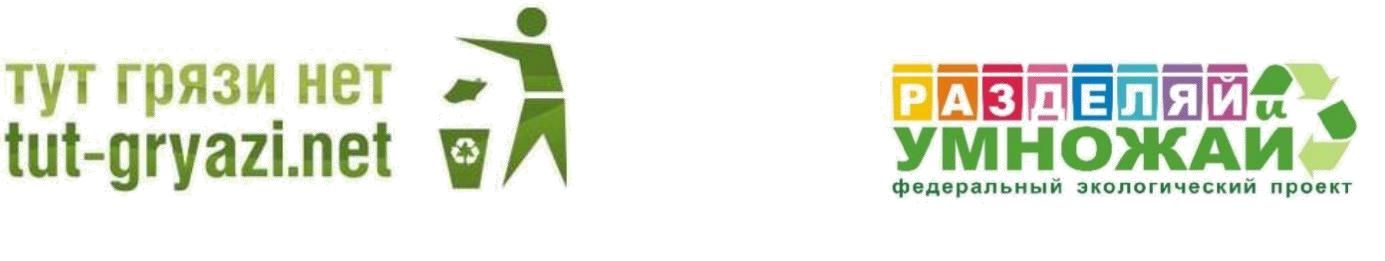 УТВЕРЖДАЮРуководитель МОЭО «Тут грязи нет»,Руководитель федерального экологическогопроекта «РАЗДЕЛЯЙ и УМНОЖАЙ»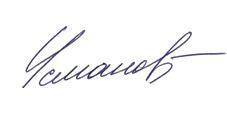 Т.T. УсмановПОЛОЖЕНИЕпроведении в образовательных учреждениях города Москвы акции “Птичкин дом” в рамках реализации федерального экологического проекта «РАЗДЕЛЯЙ и УМНОЖАЙ»2018/2019 учебном году.Общие положения.1.1. Федеральный экологический проект «РАЗДЕЛЯЙ и УМНОЖАЙ» включает в себя проведение просветительских занятий (уроков, лекций, дебатов), а также экологических акций, конкурсов и прочих мероприятий, с целью содействия воспитанию экологически ответственного поколения россиян.1.2.	Сроки реализации акции “Птичкин дом” - с 01 апреля по 10 мая 2019 года.1.3. Задачи акции:привлечение внимания детей, подростков, молодежи к проблеме защиты и сохранения окружающей среды, в частности видового разнообразия птиц;формирование у подрастающего поколения экологической культуры и активной жизненной позиции по отношению к глобальным проблемам;воспитание у детей бережного отношения к природному наследию, единым общечеловеческим ценностям;формирование и закрепление на практике навыков использования вторсырья в быту;развитие образного мышления и творческих способностей у детей, подростков, молодежи;содействие развитию семейных традиций, повышение уровня экологической культуры семьи.1.4. Организаторы проекта (далее – организаторы) – сотрудники и партнёры Межрегиональной общественной экологической организации «Тут грязи нет» (далее – МОЭО «Тут грязи нет»), эковолонтёры.1.5. Участники проекта (далее – участники) – учащиеся образовательных учреждений города Москвы.Условия и порядок проведения акции “Птичкин дом”.2.1. В акции могут принять участие все желающие московские школьники.2.2. К конкурсу допускаются скворечники изготовленные только собственными руками при помощи родителей и друзей. За основу можно взять: деревянные рейки, фанеру, пластмассу, картон и другие возможные материалы.2.3. Размер и форма скворечника не ограничиваются.2.4. На конкурс принимаются индивидуальные и коллективные работы (от класса, школы).2.5. Необходимо свою фотографию на фоне скворечника отправить нам на электронную почту school.tgn@gmail.com с пометкой - конкурс “Птичкин дом”. Фото должно быть хорошего качества и отражать  все достоинства  работы.2.6. Фото должно сопровождаться следующей информацией: название работы, ФИО автора, возраст, номер учебного заведения, контакты.2.7. Критерии оценки работ:• соответствие тематике;• качество, оригинальность идеи и техники исполнения;• творческий подход, новаторские приёмы и нестандартные решения в оформлении;• надежность крепления и безопасность для проживания птиц.Подведение итогов конкурса “Птичкин дом”.3.1.  Фотографии с работами будут приниматься с 1 апреля по  1 мая 2019 года.3.2. С 1 по 10 мая 2019 года члены жюри определят победителей в следующих номинациях:• «Лучший скворечник административного округа города Москвы»;• «Лучший скворечник города Москвы».3.3. Оргкомитет имеет право вносить изменения в количество предлагаемых для награждения номинаций, исходя из разнообразия поступивших работ.3.4. Награждение победителей пройдёт с 13 по 17 мая 2019 года и будет приурочено к празднованию Всемирного Дня  перелётных птиц.3.5. Результаты акции будут размещены на сайте проекта : http://tut-gryazi.net/ и в социальных сетях партнёров.3.6. Победители акции будут награждены памятными дипломами и ценными призами от наших партнёров.Контактное лицо:Координатор федерального экологического проекта «РАЗДЕЛЯЙ и УМНОЖАЙ»в Москве - Белоусова Елена Евгеньевна, 8-903-140-75-77, school.tgn@gmail.com